Тема: Классификация информационных технологийОбщая классификация информационных технологий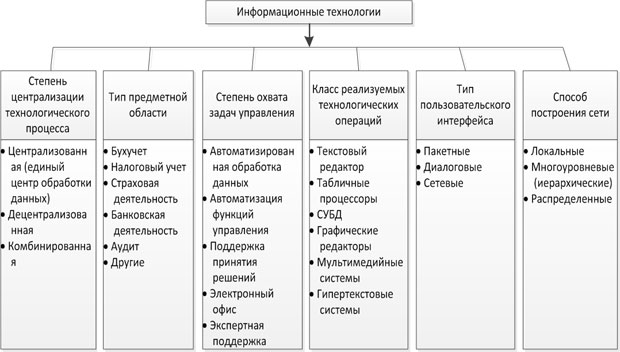 Классификация  ИТ:По обслуживаемым предметным областям:По классу реализуемых технологических операций По степени охвата задач управления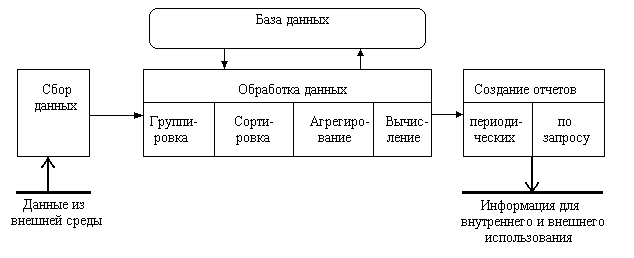 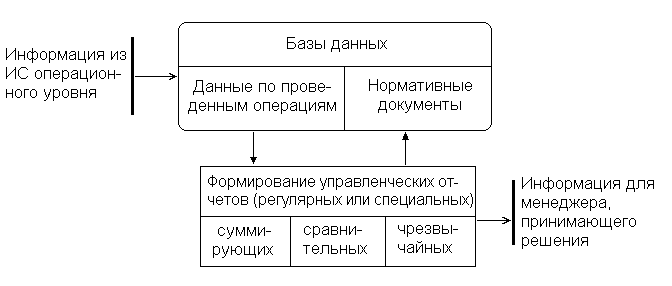 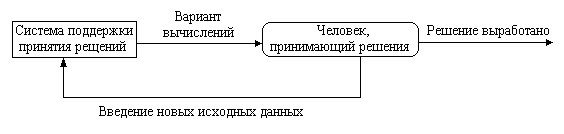 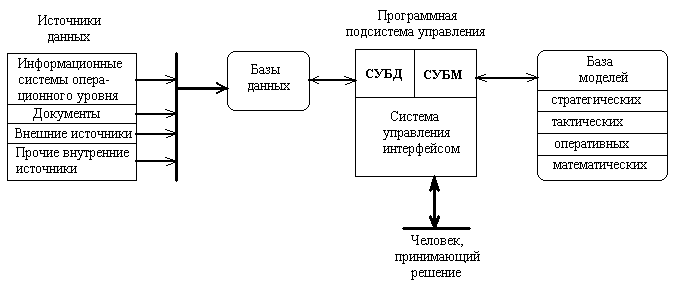 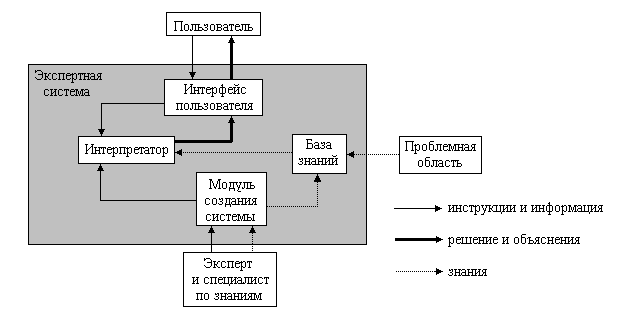 По обслуживаемым предметным областям:По степени охвата задач управленияПо классу реализуемых технологических операций 